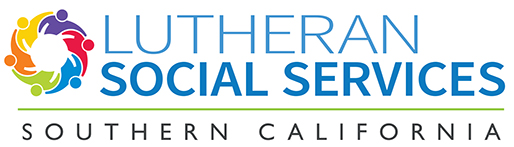 Our July Giving Focus is Lutheran Social Services (LSS).Lutheran Social Services of Southern California began in December 1944 when a group of Lutheran congregations in San Diego came together to discuss how to better assist families in need. They began discussing how to form a Welfare Commission. Their vision expanded when they came together with another group of Lutheran congregations in Los Angeles having the very same conversation. Lutheran Social Services of Southern California was officially incorporated in 1946 as a 501(c)(3) non-profit social service agency. The mission has stayed true to its earliest beginnings, to be a servant to those in need.Today LSSSC serves thousands of individuals and families throughout Southern California with over 70 different programs/services at nearly 20 different locations. We are part of the Lutheran Services in America (LSA) network and strive to serve those in need with dignity and respect.Please use your regular envelope or special giving envelope and indicate what the LSS amount is.Christ Lutheran ChurchWeek at a Glance July 17- July 24Today         9:30am        Worship -In Person immediately followed by a                    special congregation meetingMonday, July 18No Events ScheduledTuesday, July 199:00 am Cover G’s  Wednesday, July 209:45am        Bible Study (Zoom format)Thursday, July 21No Events ScheduledFriday, July 22No Events ScheduledSaturday, July 23No Events ScheduledSunday, July 249:30am         Worship-In PersonThe Healing Power of the Holy SpiritWe pray for:Members at Home or in Care Centers: Justin Bartlow, Ione Marchael, Harriette Probst, Don Westerhoff, and Frances Willms.  Those struggling with illness or other concerns: Judy Haenn, Daniel Howard, Sydney Nichols, Bary & Janice Schlieder, Gary & Linda Zimmerman.Family & Friends: Marylyn, Terry, Cheryl,  Lori, Keegan, Brandon,  Erin Belk, Leah Blakeman,  Lois Brown, Zach Burkard,  Byron, John Caldwell, Scott Carr,  Steve, Charlie and David Corm, Mary and Max Croes, Noah Dodd, Dorcas, Tamara Fitzgerald, Brechin Flournoy, Alberta Gray, Cindy Gray, Michael Hardman, Evie Holdhusen, Bobbie Hoenig,  Kylie & Crystal Huber, Ben Kalish, JoDee Irwin, Doris Jung, Linda Kuhn, Barb Korsmo, Katrina Lahr,  Sue Lance, the Lewis family, Hudson Nunnally,  Barb Ontiveros, Peacemaker, Paul Perencevic, Paula Pettit, Kristina & Scott Randolph, Emily Renton, Mary Kathryn Rivera, J.R. Rose, Ferdinand Segarra, Jeff Spencer, Theresia Tuer, Anna Watt-Morse, Ed Weston, Teresa, Jessica, Steve and Jenny West. We also pray for the ongoing work of: + Linda Gawthorne among the Kogi people of Colombia  + First responders who provide safety, security, and care + Those serving in our nation's military, especially: Samuel      Brown, Ryan Dorris, Johnny Luna, Jim Reeder, Steven, Brina      and Michael Navarro. Please provide us with  names of       those you would  like to include in these  prayers.  + Lutheran Social Services, California Lutheran Homes,      Christian Outreach in Action, Habitat 4 Humanity, New Life      Beginnings.Altar flowers this morning are given to the glory of God by Cathy Westwood in memory of son, Bruce ShortThe flower chart is on the door of the Usher’s Room off of the narthex if you would like to sponsor flowers in honor or memory of someone or if you’d like to commemorate a special occasion.Each Sunday you sign up for will be $3o and you can make a check payable to Christ Lutheran. Thank you.Please stay seated for a special congregation meeting this morning to discuss and vote on how we will stream our worship services moving forward. We must have a quorum to vote on business matters. Pastor Toni from our synod will be here with us onSunday, July 31st to discuss the call process with the whole congregation. Please join us to get your questions answered and learn how this process will take place.  See you then!Looking for a way to be outside, enjoying California’s beautiful evenings?  There are concerts in El Dorado Park on Fridays beginning @6:30 and at the Nature Center on Thursdays @6pm.  If you’d like to arrange a church group to go, let us know in the office and we can make announcements to that effect.This morning’s worship assistants:Assisting Minister: Robin BlackReader: Mike MaricleCommunion Assistants:  Robin Black, Rich Oelschlaeger Altar Guild: Sheryl Hunter, Lonnie TimneyCoffee Cart Treats:  Tracy and Gary Burkard Ushers: Steve and Shannon Howard,   Jeff Rodrigues                                      Thank you all.